Cs Sociales: Guía de evaluación Unidad 2 ( Devolver guía )Nombre: _______________________________________________ Curso: __________                                                         Fecha: ________Observa el siguiente mapa y luego escribe el nombre del lugar que se indica en el mapa. Para resolver esta actividad puedes apoyarte en el mapa que aparece en el power point de la clase n°1.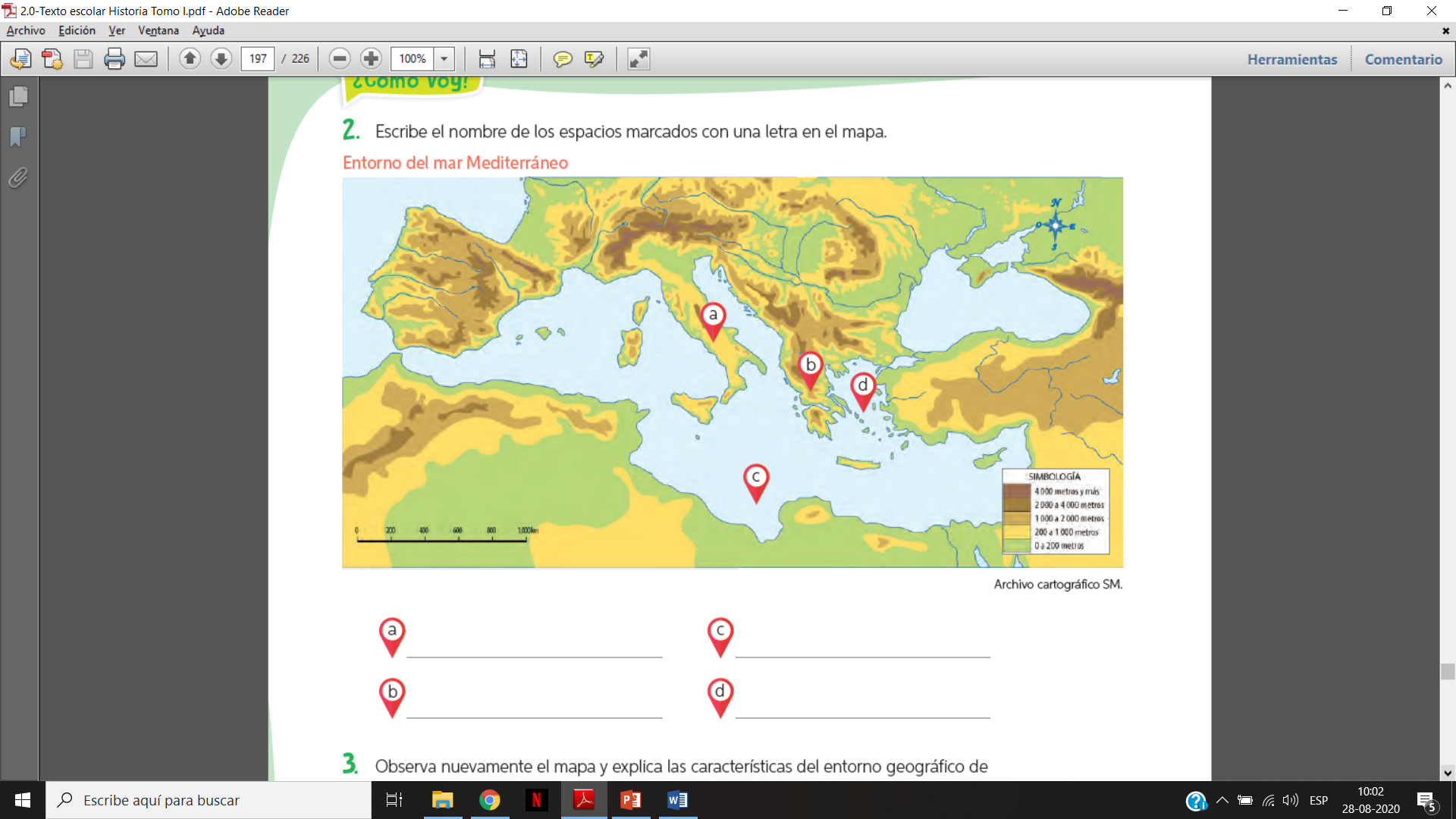 Las siguientes imágenes muestran distintos aspectos de la vida cotidiana en Grecia y Roma. En los espacios señalados describe que actividad están realizando, y que similitudes y/o diferencias se encuentran entre la antigüedad y la época actual. 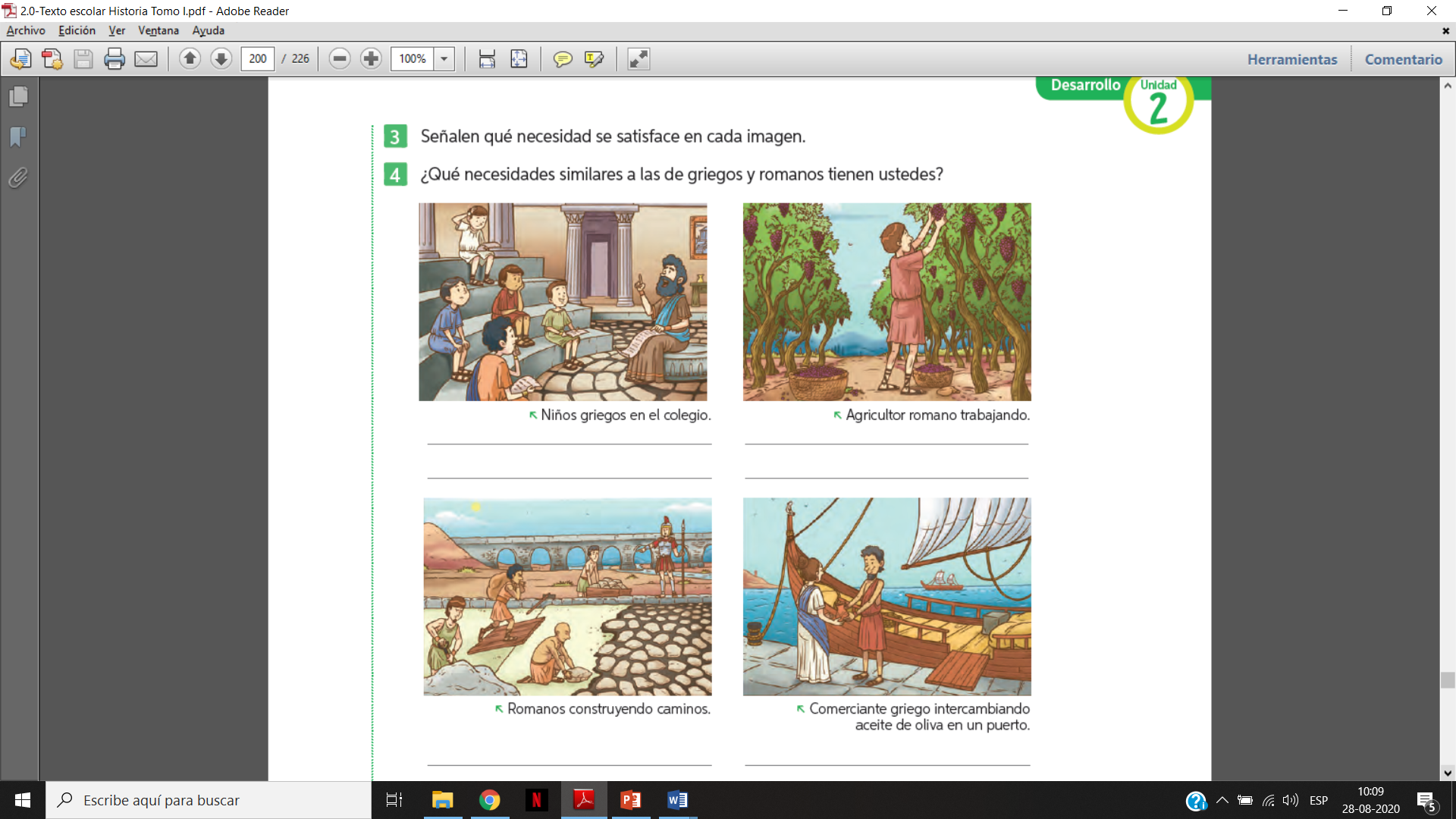 Observa las siguientes imágenes y luego responde: 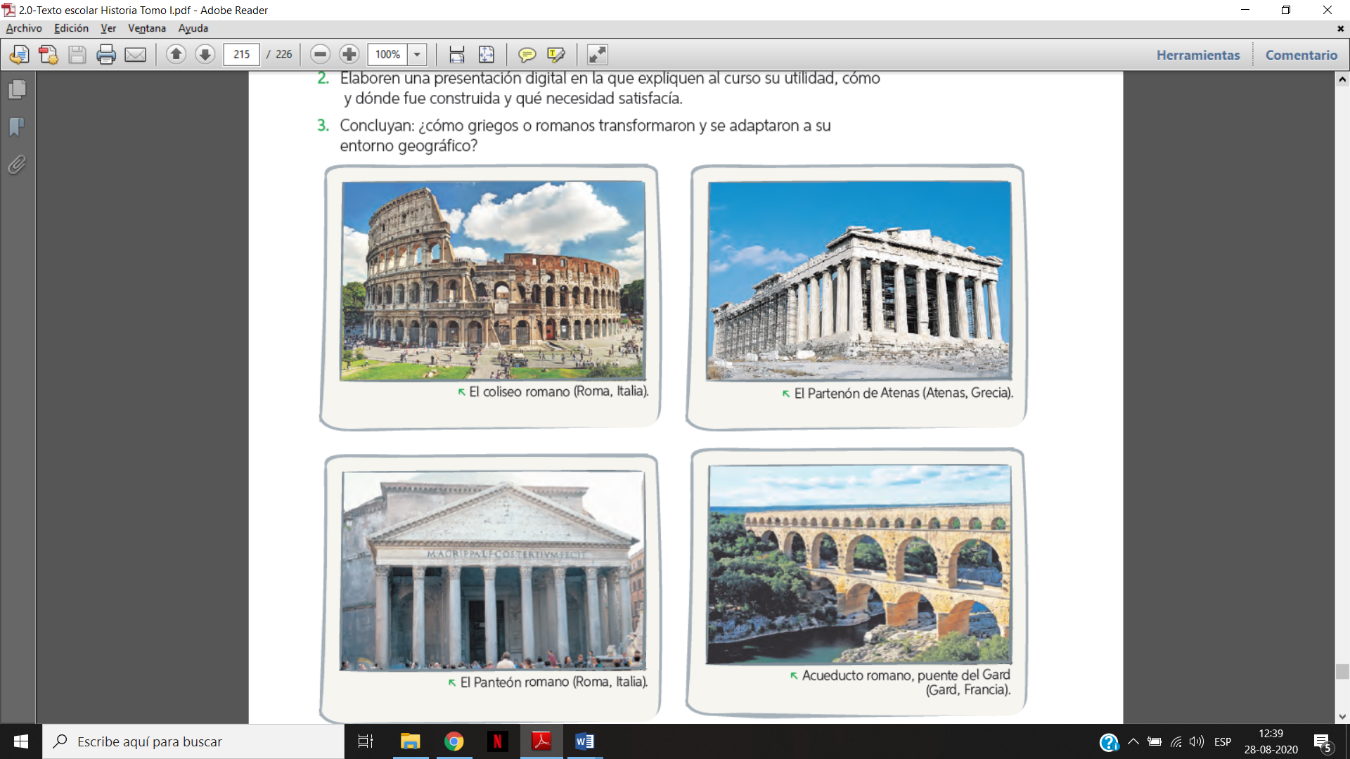 Muchas de las obras creadas por griegos y romanos existen hasta hoy ¿Por qué piensan que es importante cuidar esas construcciones?_____________________________________________________________________________________________________________________________________________________________________________________________¿Cómo pueden las personas ayudar a mantener y cuidar los monumentos que heredamos del pasado? ___________________________________________________________________________________________________________________________________________________________________________________________________________________________